September 15, 2022In Re:	C-2022-3033777(SEE ATTACHED LIST)Joseph Michaud v. Peoples Natural Gas Company LLCRequests Payment ArrangementsCANCELLATION NOTICEThis is to inform you that a hearing on the above-captioned case has been cancelled:Type:		Initial Call-In TelephonicDate:		Tuesday, September 27, 2022Time:		10:00 A.M.Presiding:	Administrative Law Judge Conrad A. JohnsonPlease mark your records accordingly.C-2022-3033777 - JOSEPH MICHAUD v. PEOPLES NATURAL GAS COMPANY LLC

JOSEPH MICHAUD
133 ICE POND ROAD
LEECHBURG PA  15656
724.859.6863
jdmichaud42794@gmail.com
Accepts eService
JENNIFER PETRISEK ESQUIRE
PEOPLES NATURAL GAS COMPANY LLC
375 NORTH SHORE DRIVE 
PITTSBURGH PA  15212
412.208.6834 
412.208.6577
jennifer.petrisek@peoples-gas.com
Accepts eService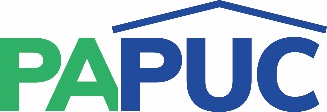 COMMONWEALTH OF PENNSYLVANIAPENNSYLVANIA PUBLIC UTILITY COMMISSIONCOMMONWEALTH KEYSTONE BUILDINGOffice of Administrative Law Judge400 NORTH STREETHARRISBURG, PENNSYLVANIA 17120